DOKUMENTASI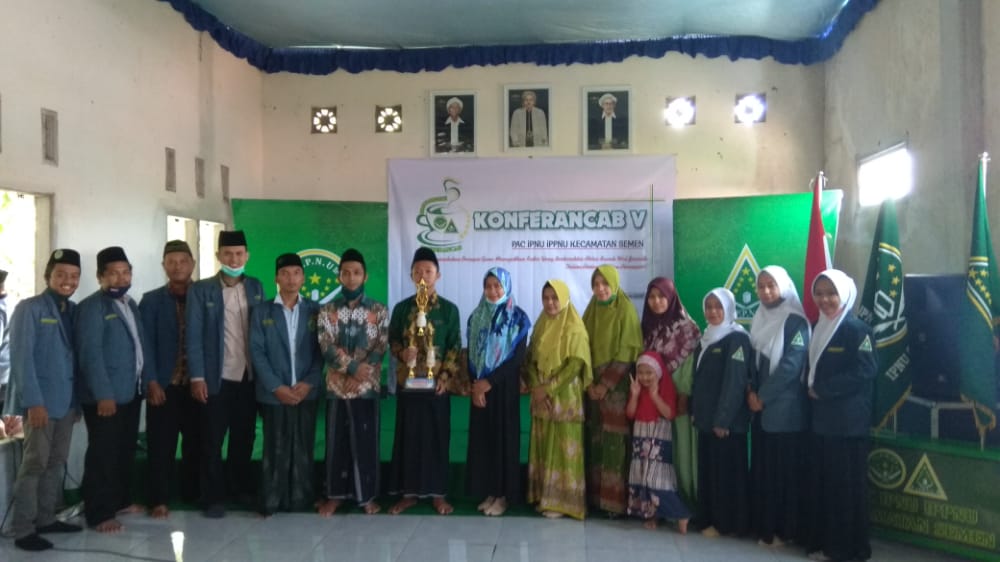 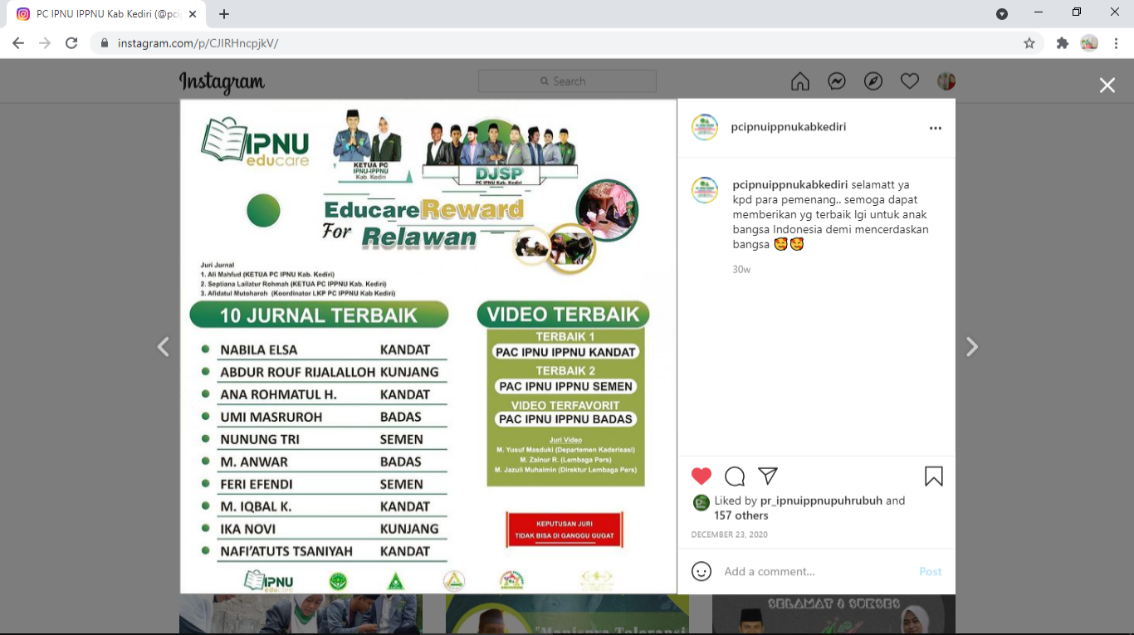 Konferensi PAC IPNU IPPNU Kec.Semen ke -VDokumentasi prestasi pelajar di Kecamatan Semen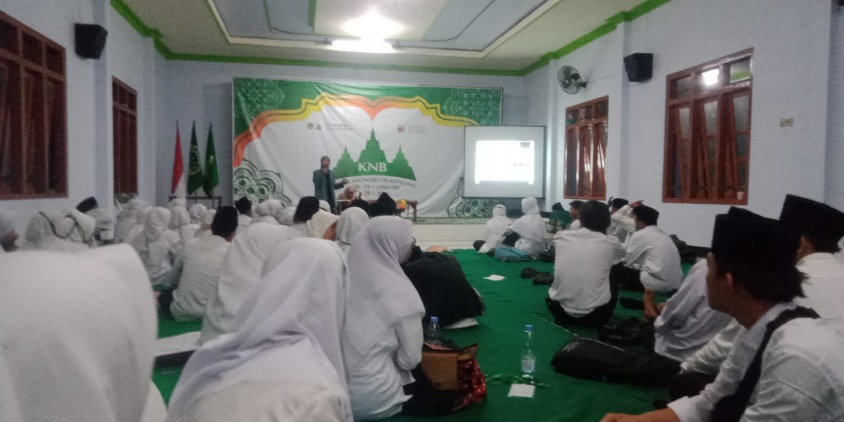 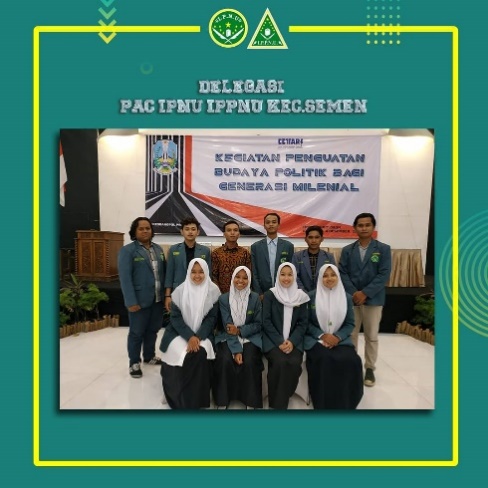 Kader Nyandra Berjenjang (KNB) di PC IPNU IPPNU Kab. KediriKegiatan Penguatan Budaya Politik Bagi Generasi Millenial 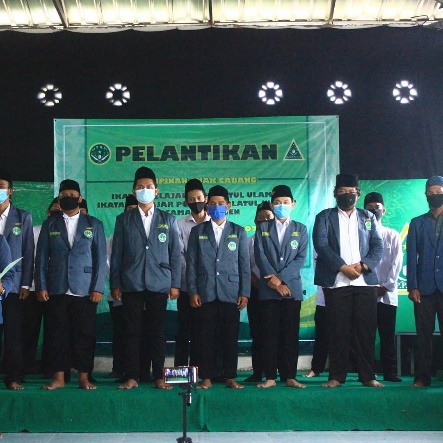 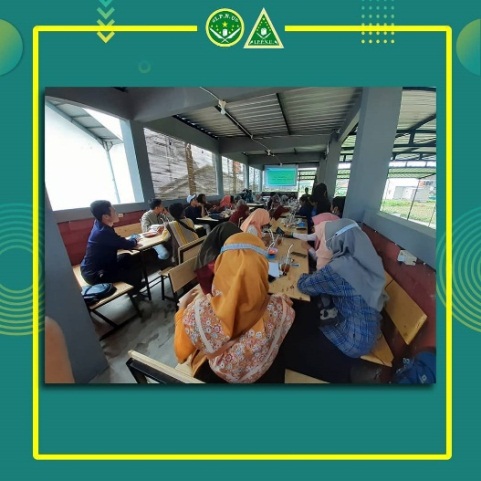 Pelantikan IPNU IPPNU PAC Semen masa khidmat/ masa bakti 2020-2022Pra rakerancab I di Cafe Bedjo lantai 2 (dua)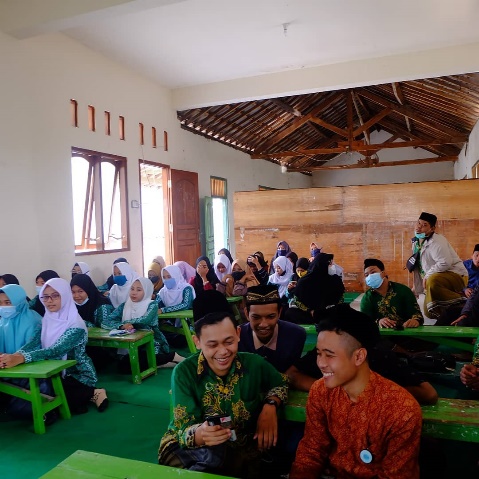 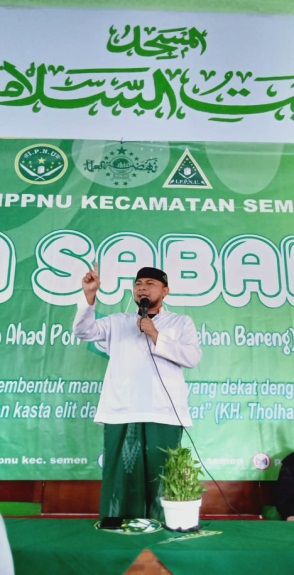 Pra rakerancab I di Cafe Bedjo lantai 2Mauidhoh Hasanah oleh agus Izzat dari PPTQ Al-Hidayah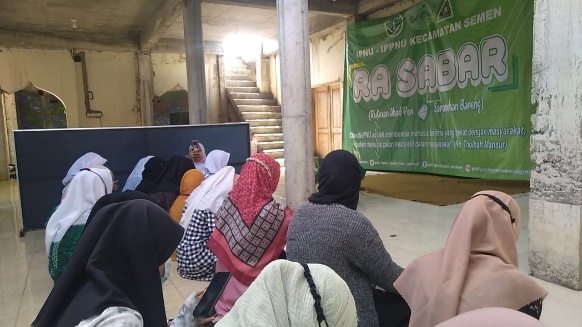 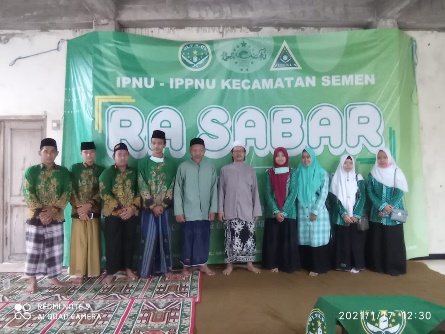 Gambar 4. 14 ; 4.15 Rutinan RA SABAR di Ranting SidomulyoGambar 4. 14 ; 4.15 Rutinan RA SABAR di Ranting Sidomulyo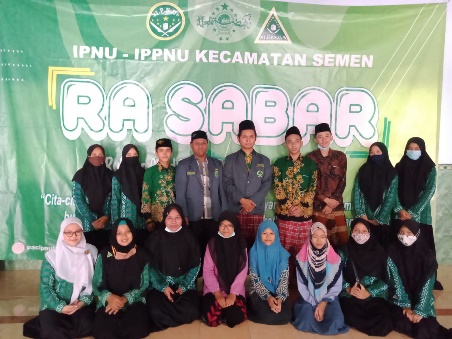 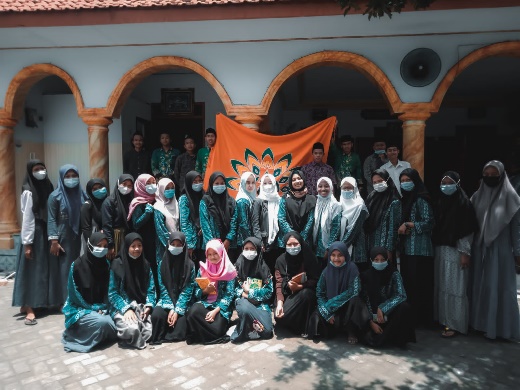 RA SABAR  & Pelantikan Pengurus PR IPNU IPPNU Kec. SemenRA SABAR  & Pelantikan Pengurus PR IPNU IPPNU Kec. Semen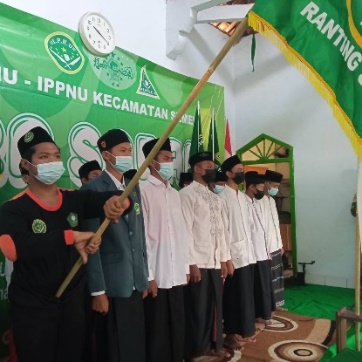 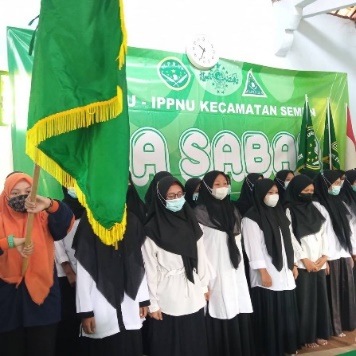 RA SABAR & Pelantikan PR IPNU IPPNU Desa JohoRA SABAR & Pelantikan PR IPNU IPPNU Desa Joho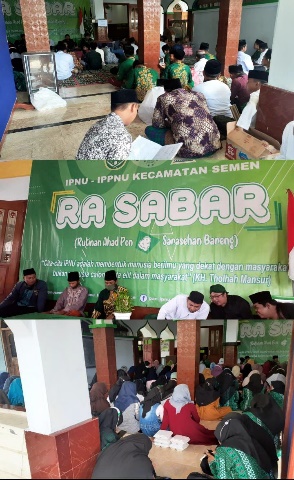 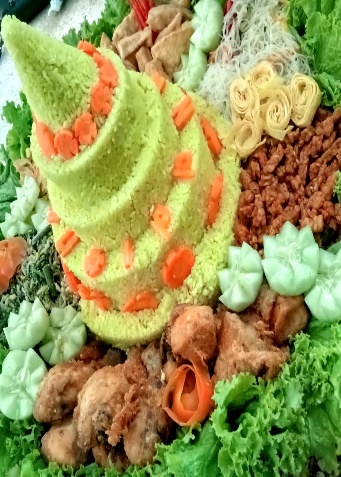 RA SABAR sekaligus peringatan harlah IPNU IPPNURA SABAR sekaligus peringatan harlah IPNU IPPNU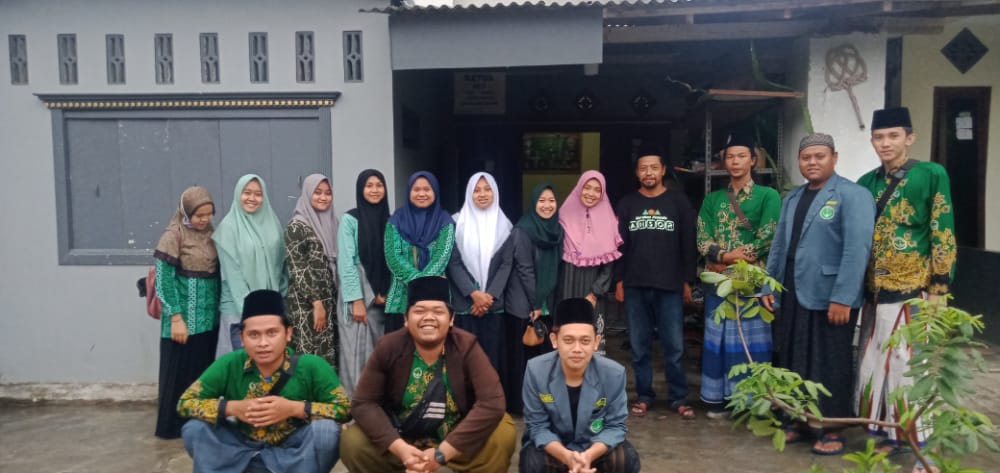 Sowan Pembina & Ketua Ansor PAC Semen (Sahabat Rojab) 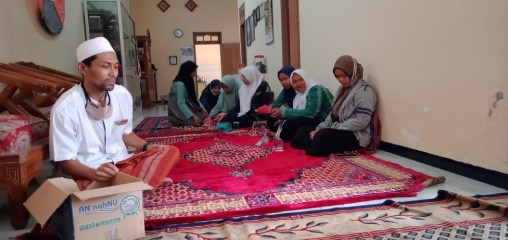 Sowan Bpk. MWC NU Kec. Semen Bapak. H. Arif Efendi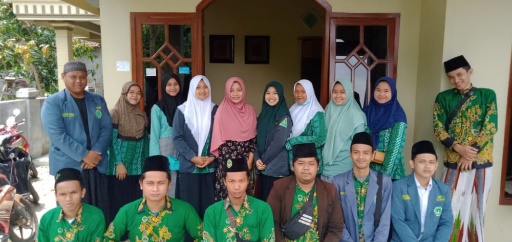 Sowan pembina & Ketua Fatayat PAC Semen (Sahabati Farisatu Ayuda)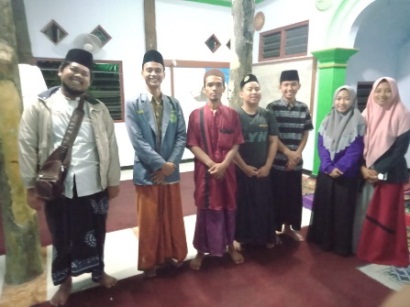 Koordinasi RA BUBAR diranting Puhsarang bertempat di Musholla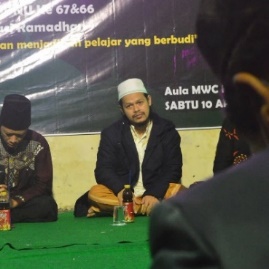 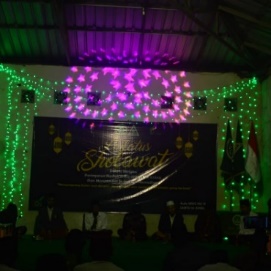 Gambar 4.24 Lailatus Sholawat PAC IPNU IPPNU Kec. Semen Gambar 4.24 Lailatus Sholawat PAC IPNU IPPNU Kec. Semen 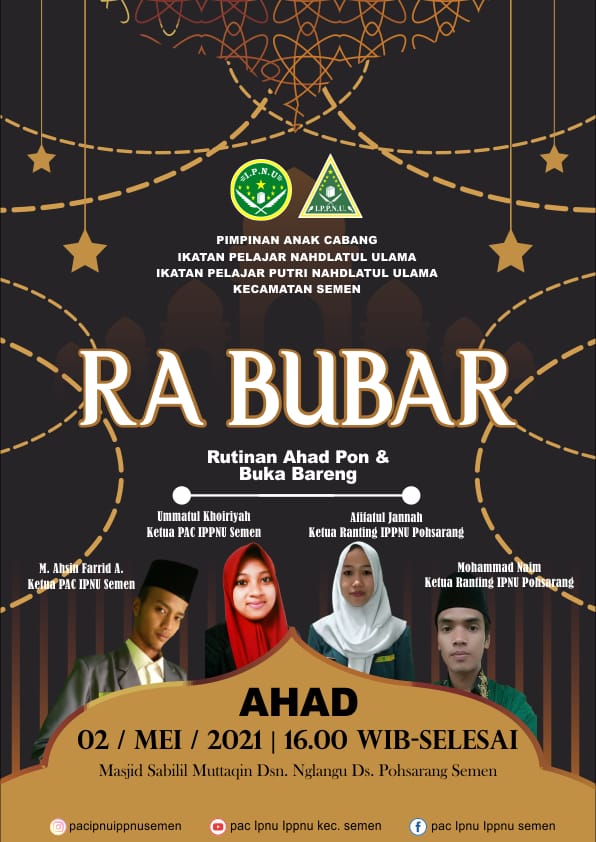 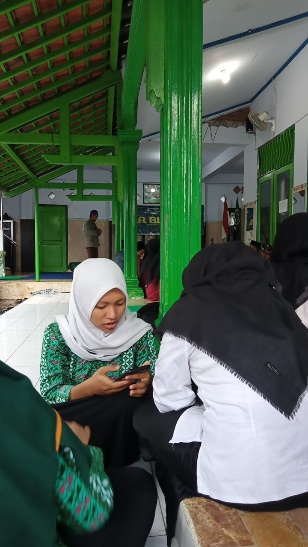 Gambar 4.26 Kegiatan RA BUBAR di Masjid Sabil Lil MuttaqinGambar 4.26 Kegiatan RA BUBAR di Masjid Sabil Lil Muttaqin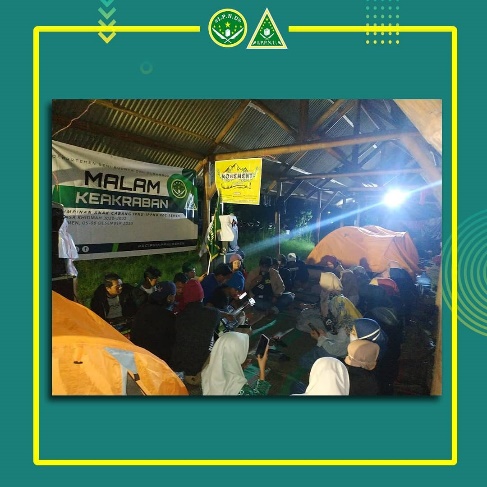 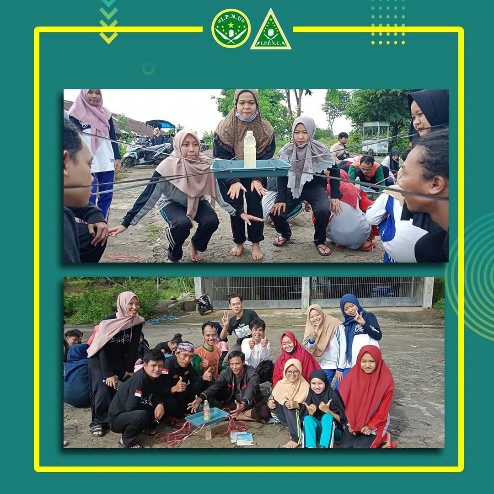 Gambar 4.27;  4.28  malam keakraban PAC IPNU IPPNUGambar 4.27;  4.28  malam keakraban PAC IPNU IPPNU  Visitasi dan Monitoring di ranting wilayah Kecamatan Semen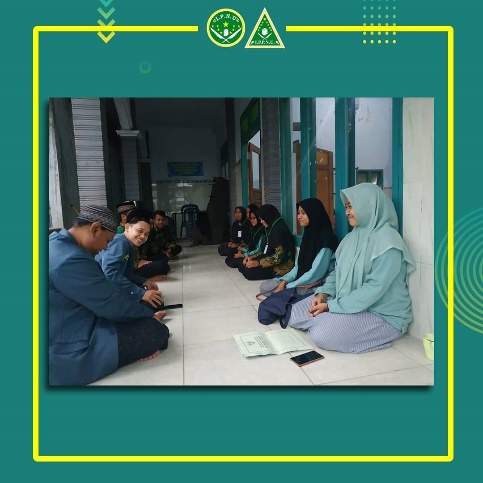 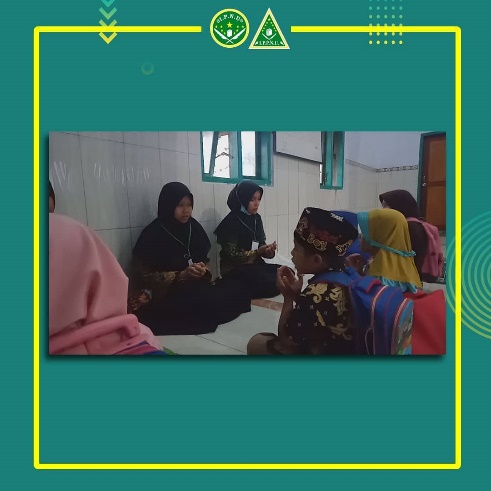   Visitasi dan Monitoring di ranting wilayah Kecamatan Semen